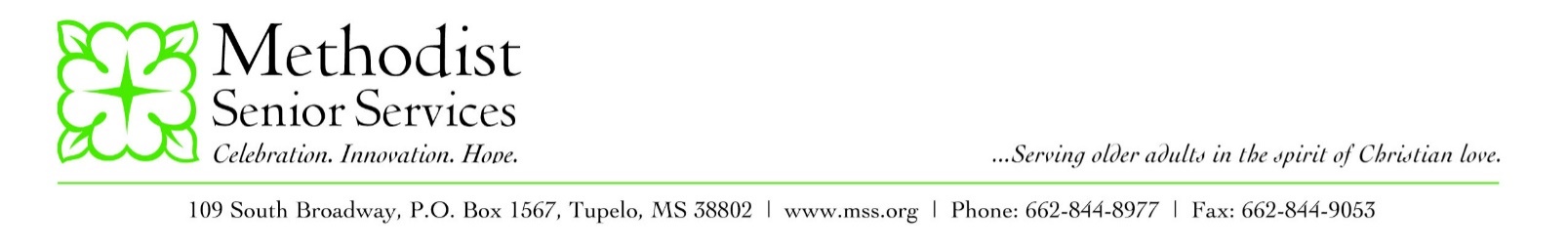 Hello Friends!  This is your Flowers Manor COVID-19 Update for December 29, 2020.We have one case of COVID-19 identified in an employee at Fiser-Spradling Green House.  The employee is quarantined and receiving appropriate care.  We continue to follow the CDC’s criteria for employees returning to work.Mississippi is currently seeing very large numbers of infections diagnosed each day and we must remain vigilant in order to protect our elders and employees. We ask that all elders continue to shelter in place as much as possible. We ask everyone to continue to practice social distancing, wear a mask, perform good hand sanitation, refrain from group gatherings of any size and whenever possible, avoid being out in the general public. Please do your part to slow the spread of the virus.If you have any questions, please feel free to contact the Flowers office at (662) 627-2222. Bless you and be safe!